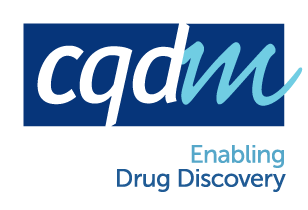 Keywords to describe your expertise		               Keywords for requested partner expertise October 2015CQDM’s Canada/Europe joint funding initiativePartnering Interest FormCQDM’s Canada/Europe joint funding initiativePartnering Interest FormCQDM’s Canada/Europe joint funding initiativePartnering Interest FormCQDM’s Canada/Europe joint funding initiativePartnering Interest FormCountry and region (when applicable) to partner with :	For Europeans: Canada :      For Canadians:  Germany :    ;   France :   Alsace   Rhône-Alpes;   Belgium :    Wallonia Note: European applicants need to be from the private sector. Canadian applicants can be both from the private or public sector.Country and region (when applicable) to partner with :	For Europeans: Canada :      For Canadians:  Germany :    ;   France :   Alsace   Rhône-Alpes;   Belgium :    Wallonia Note: European applicants need to be from the private sector. Canadian applicants can be both from the private or public sector.Country and region (when applicable) to partner with :	For Europeans: Canada :      For Canadians:  Germany :    ;   France :   Alsace   Rhône-Alpes;   Belgium :    Wallonia Note: European applicants need to be from the private sector. Canadian applicants can be both from the private or public sector.Country and region (when applicable) to partner with :	For Europeans: Canada :      For Canadians:  Germany :    ;   France :   Alsace   Rhône-Alpes;   Belgium :    Wallonia Note: European applicants need to be from the private sector. Canadian applicants can be both from the private or public sector.Country and region (when applicable) to partner with :	For Europeans: Canada :      For Canadians:  Germany :    ;   France :   Alsace   Rhône-Alpes;   Belgium :    Wallonia Note: European applicants need to be from the private sector. Canadian applicants can be both from the private or public sector.Country and region (when applicable) to partner with :	For Europeans: Canada :      For Canadians:  Germany :    ;   France :   Alsace   Rhône-Alpes;   Belgium :    Wallonia Note: European applicants need to be from the private sector. Canadian applicants can be both from the private or public sector.Country and region (when applicable) to partner with :	For Europeans: Canada :      For Canadians:  Germany :    ;   France :   Alsace   Rhône-Alpes;   Belgium :    Wallonia Note: European applicants need to be from the private sector. Canadian applicants can be both from the private or public sector.Country and region (when applicable) to partner with :	For Europeans: Canada :      For Canadians:  Germany :    ;   France :   Alsace   Rhône-Alpes;   Belgium :    Wallonia Note: European applicants need to be from the private sector. Canadian applicants can be both from the private or public sector.Country and region (when applicable) to partner with :	For Europeans: Canada :      For Canadians:  Germany :    ;   France :   Alsace   Rhône-Alpes;   Belgium :    Wallonia Note: European applicants need to be from the private sector. Canadian applicants can be both from the private or public sector.Country and region (when applicable) to partner with :	For Europeans: Canada :      For Canadians:  Germany :    ;   France :   Alsace   Rhône-Alpes;   Belgium :    Wallonia Note: European applicants need to be from the private sector. Canadian applicants can be both from the private or public sector.IDENTIFICATIONIDENTIFICATIONIDENTIFICATIONIDENTIFICATIONIDENTIFICATIONIDENTIFICATIONIDENTIFICATIONIDENTIFICATIONIDENTIFICATIONIDENTIFICATIONName:Name:Name:Name:Surname:Company / University :Company / University :Company / University :Company / University :Company / University :Address: Address: Address: Country :Country :Telephone :Email : Brief description of your sector of activity. Brief description of the expertise looked for in the partner and potential role KEYWORDS describing the proposed research projectKEYWORDS describing the proposed research projectKEYWORDS describing the proposed research projectTherapeutic Domain/Indication Therapeutic Domain/Indication Technical ExpertiseTechnical ExpertiseName of potential partner (if applicable): 